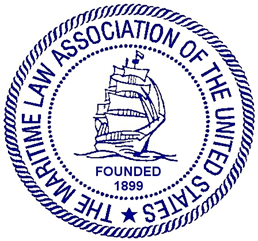 MARITIME LAW ASSOCIATION OF THE UNITED STATESSTEVEDORES, MARINE TERMINALS AND VESSEL SERVICES COMMITTEEThursday, October 27, 2022 1:00 p.m. to 2:00 p.m. PDTSpreckles Room, Hotel Del Coronado, San Diego, CaliforniaAGENDAI. 	Welcome and Announcements	Deborah C. Waters, Chair, Waters Law Firm, Norfolk, Virginia	1:00 – 1:05II.  	Ocean Shipping Reform Act Panel Discussion	David H. Sump, Moderator, Willcox & Savage, Norfolk, Virginia	Mark Newcomb, Zim American Shipping, Norfolk, Virginia	Eleanor Torres, Port of Long Beach, Long Beach, California1:05 – 1:50III.  	Old Business/New Business	1:50 – 2:00Where are we on labor contract negotiation?Formation of Committee to Report on Offshore Wind/Jones Act issuesAnnouncement of Committee roundtable discussions and CLE by ZoomJohn Bradley, Discussion of Current FMC RulemakingReport on Offshore Wind/Jones Act issues (potential CLE)IV. 	Adjournment